รายงานผลคะแนนการประเมินคุณธรรมและความโปร่งใสในการดำเนินงานของหน่วยงานภาครัฐ (องค์การบริหารส่วนตำบลบ้านค่า) ITA ประจำปีงบประมาณ พ.ศ. 2565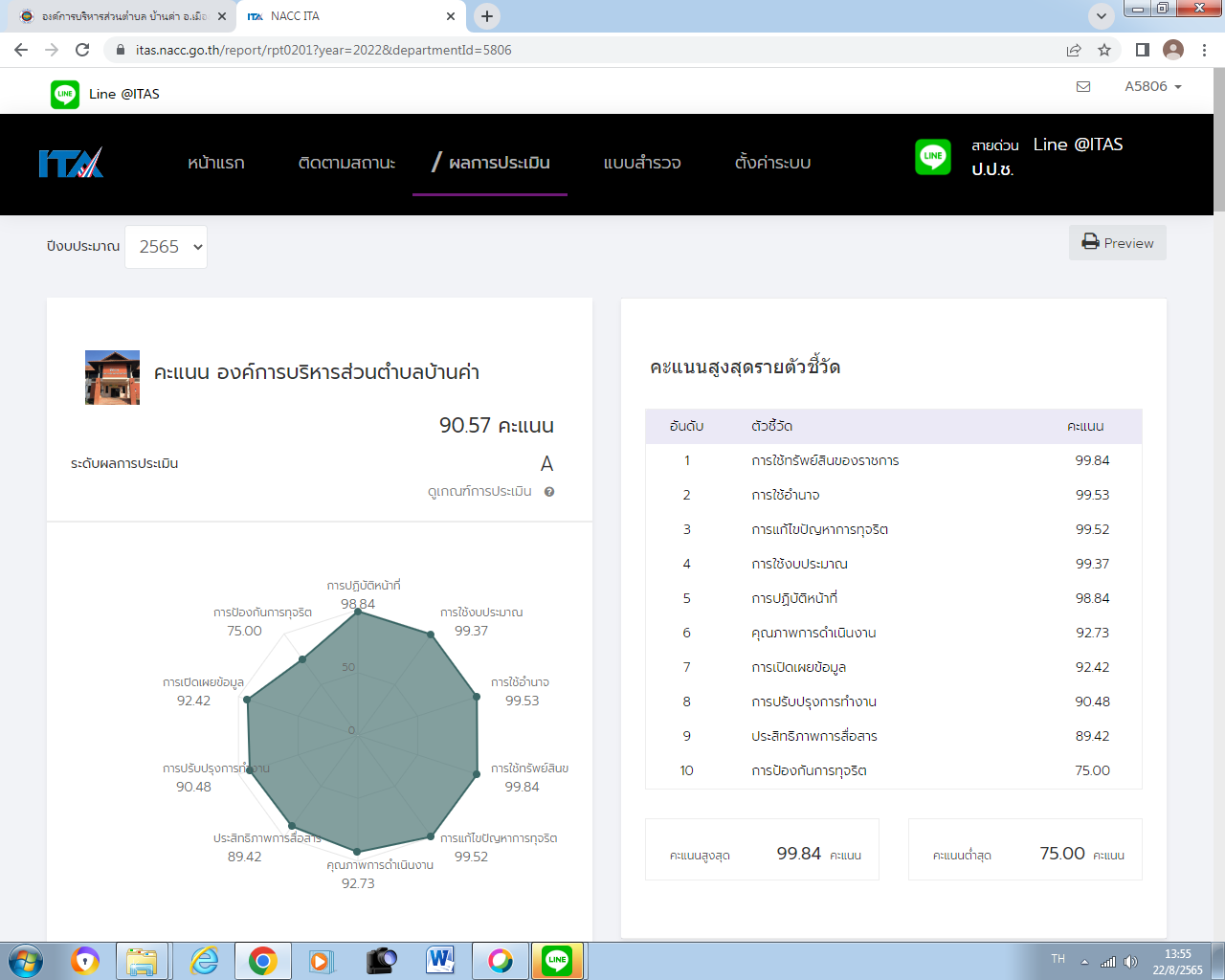 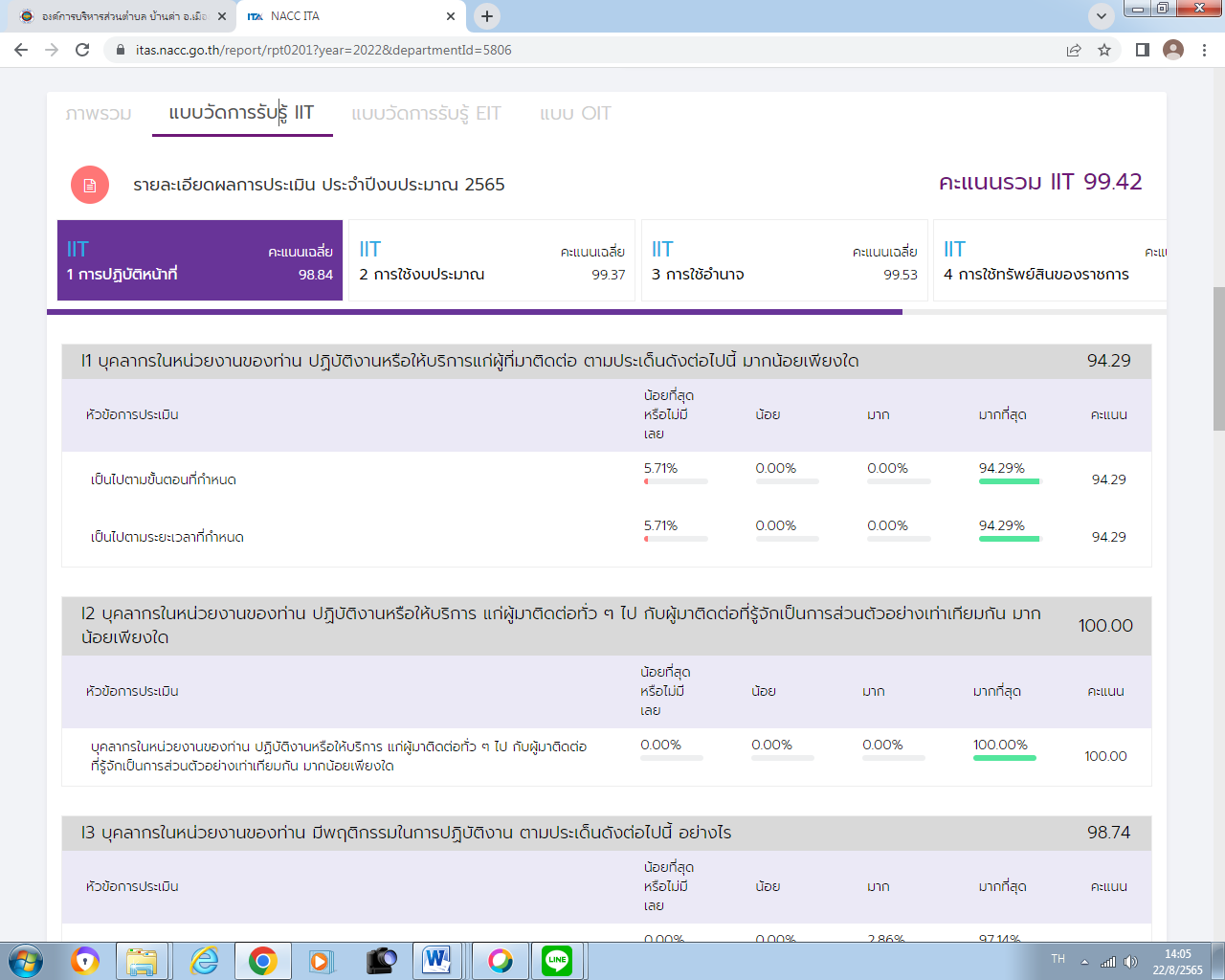 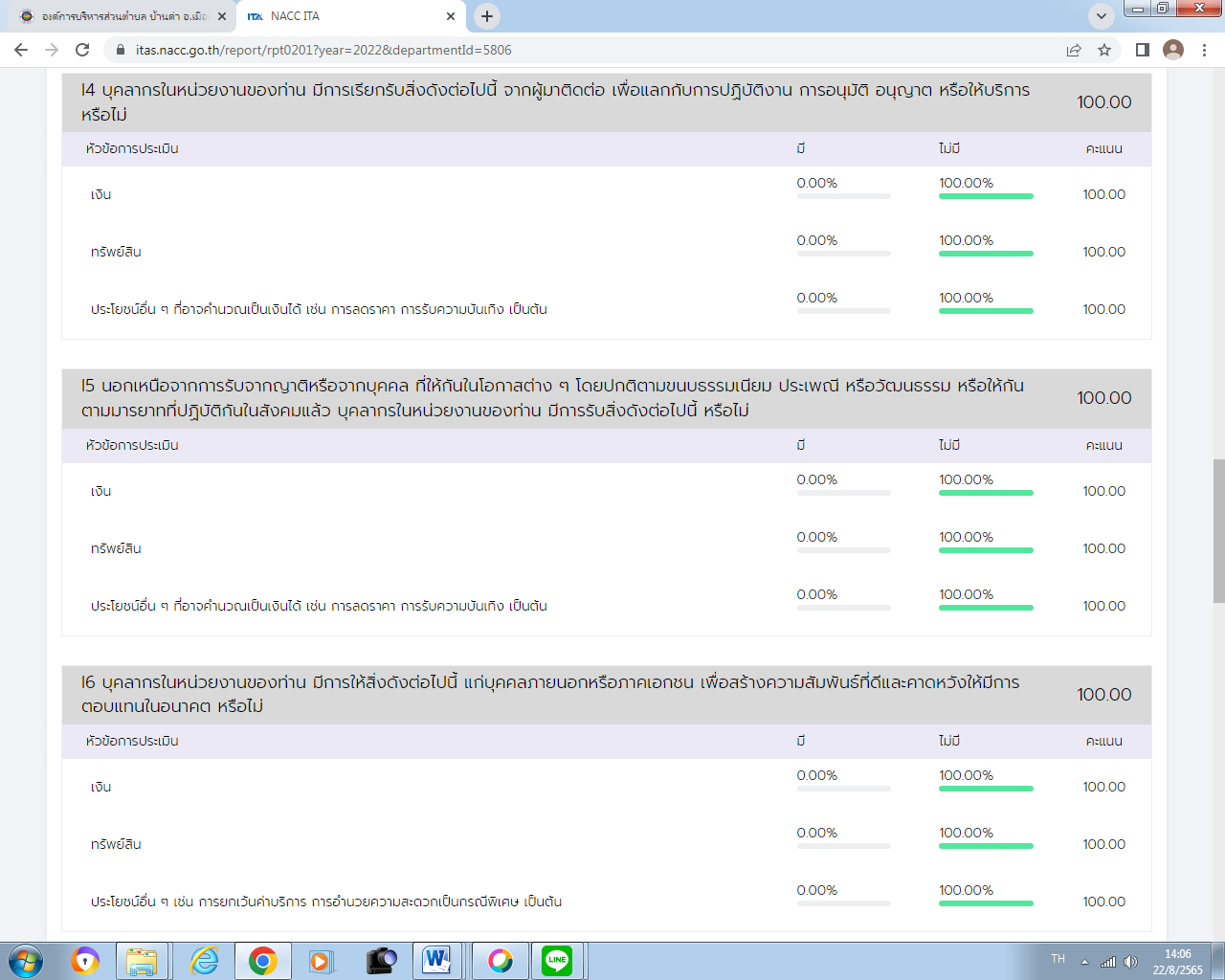 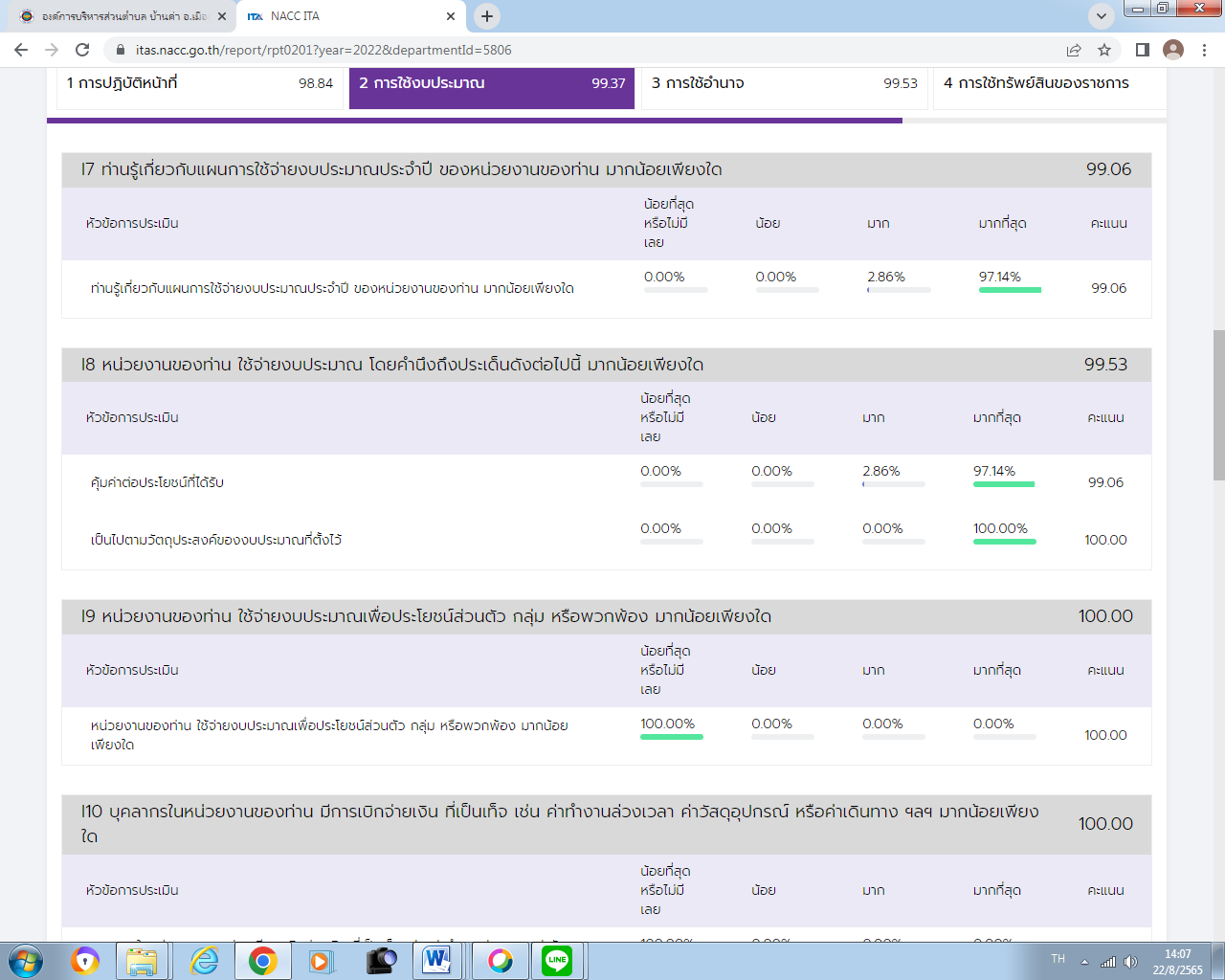 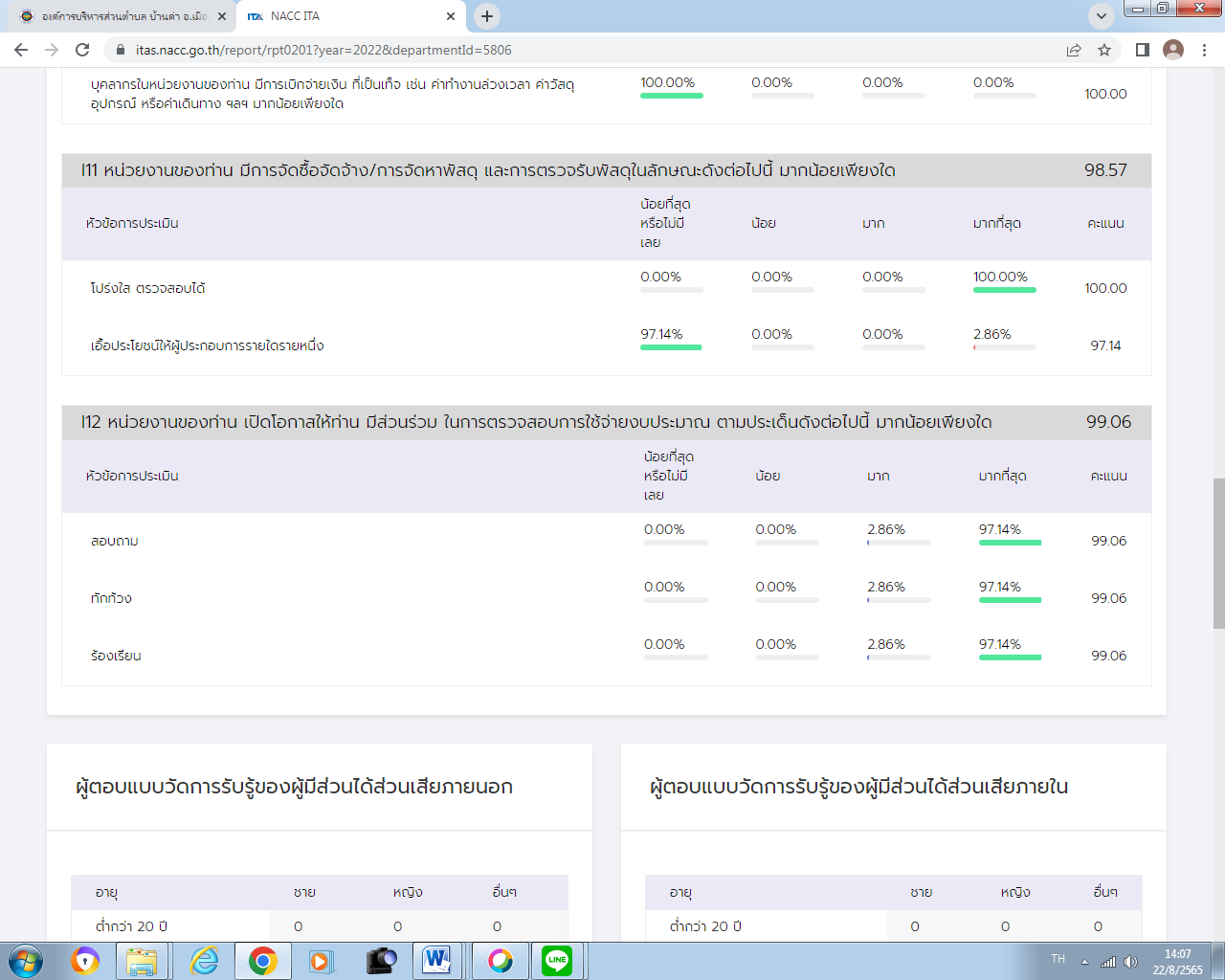 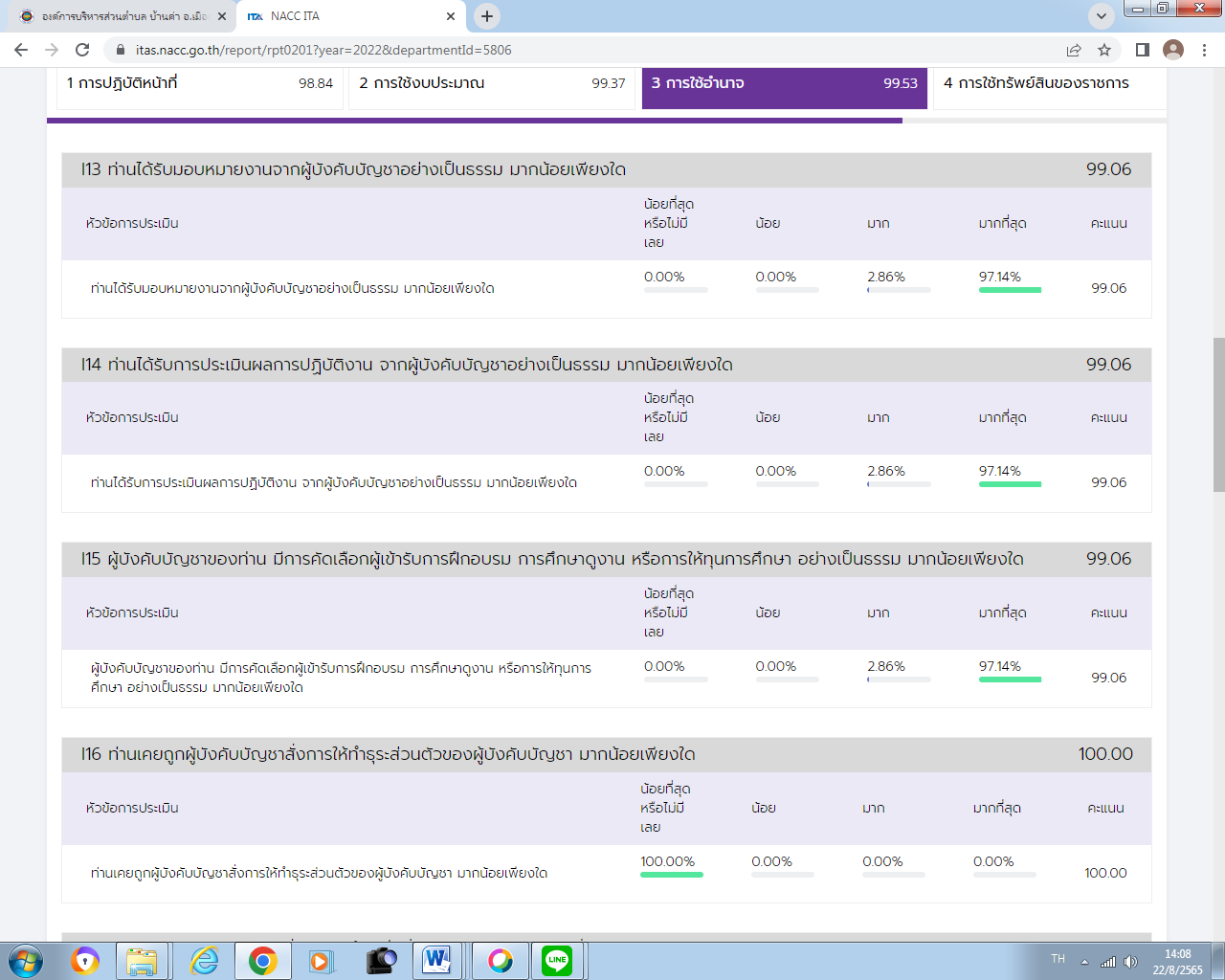 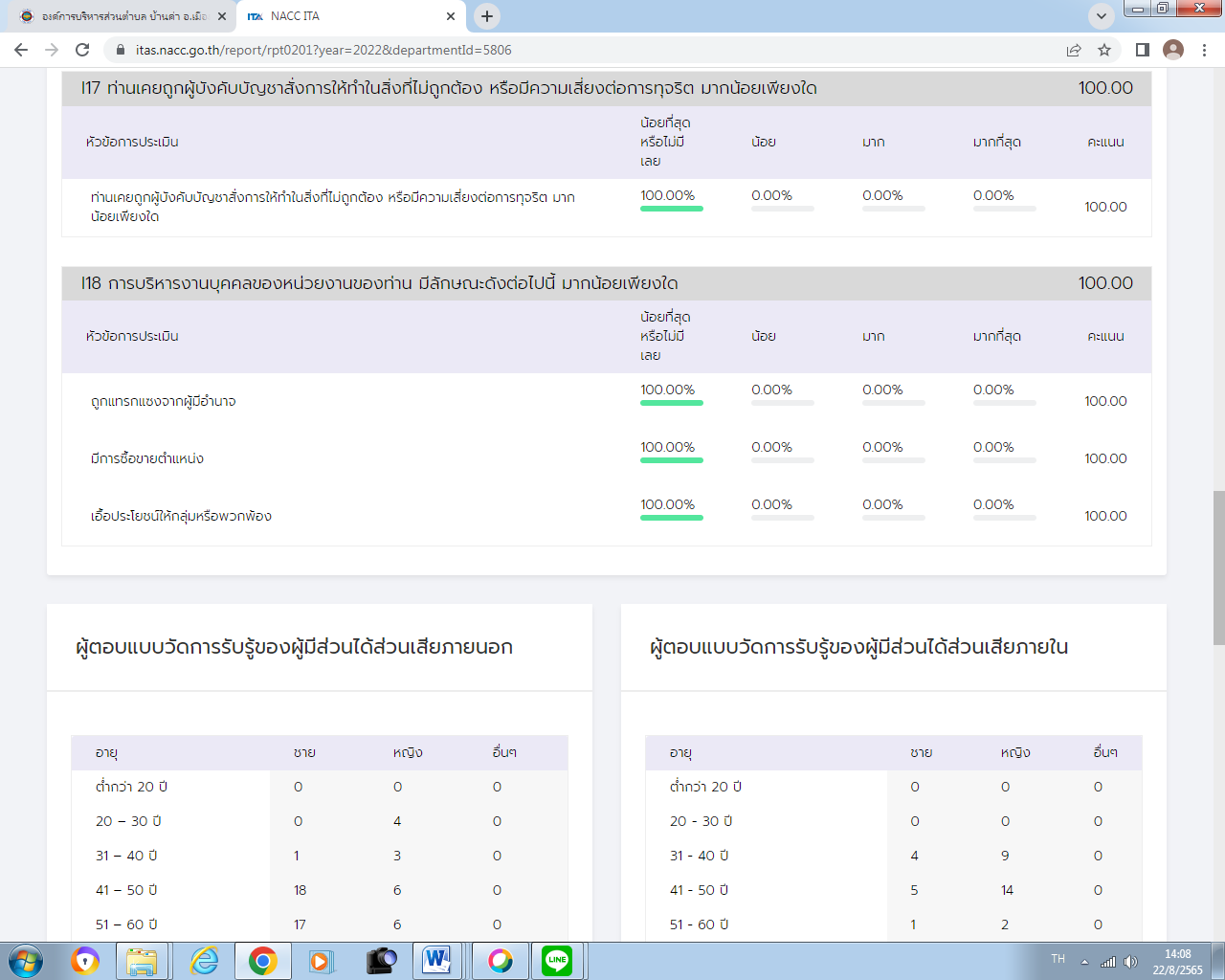 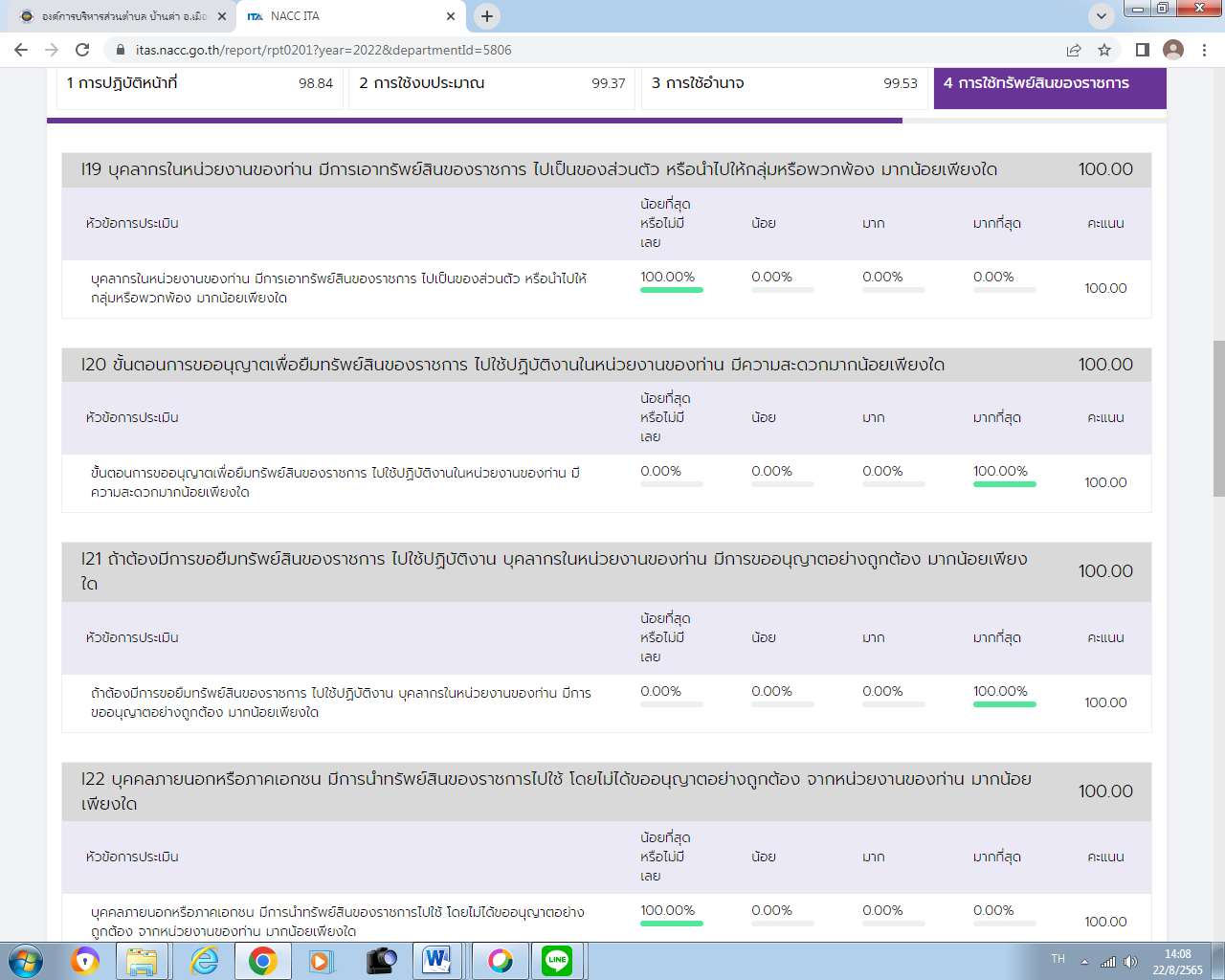 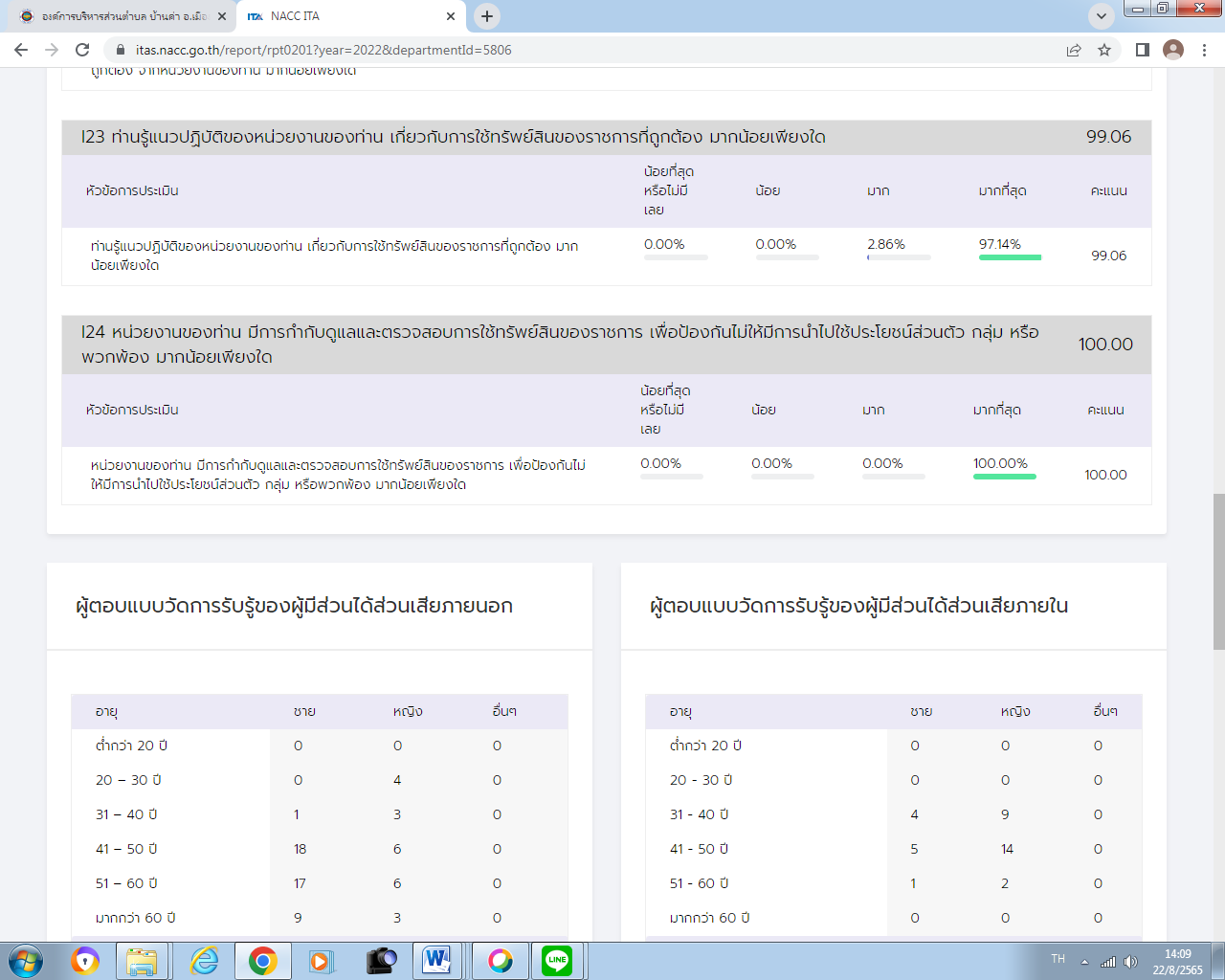 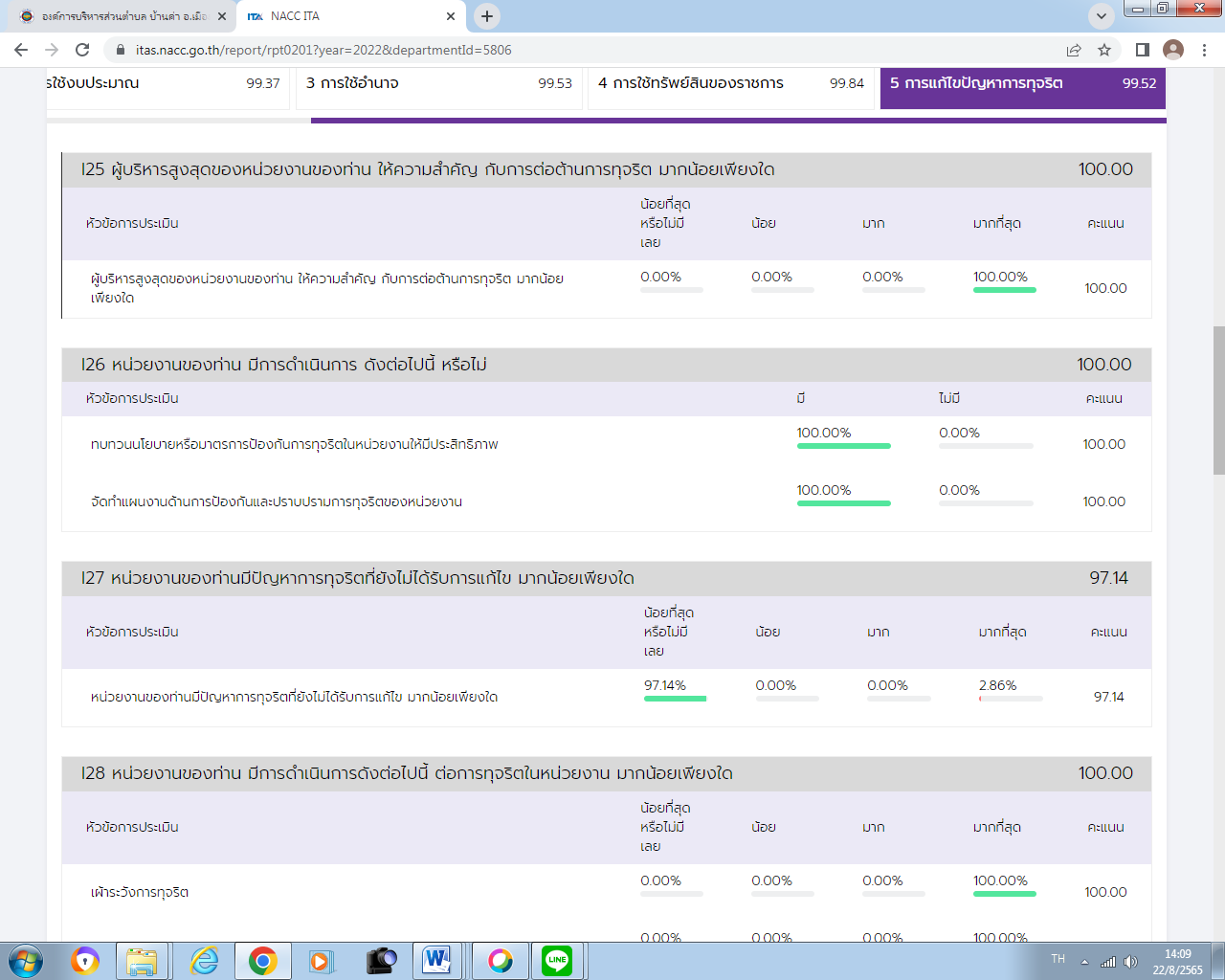 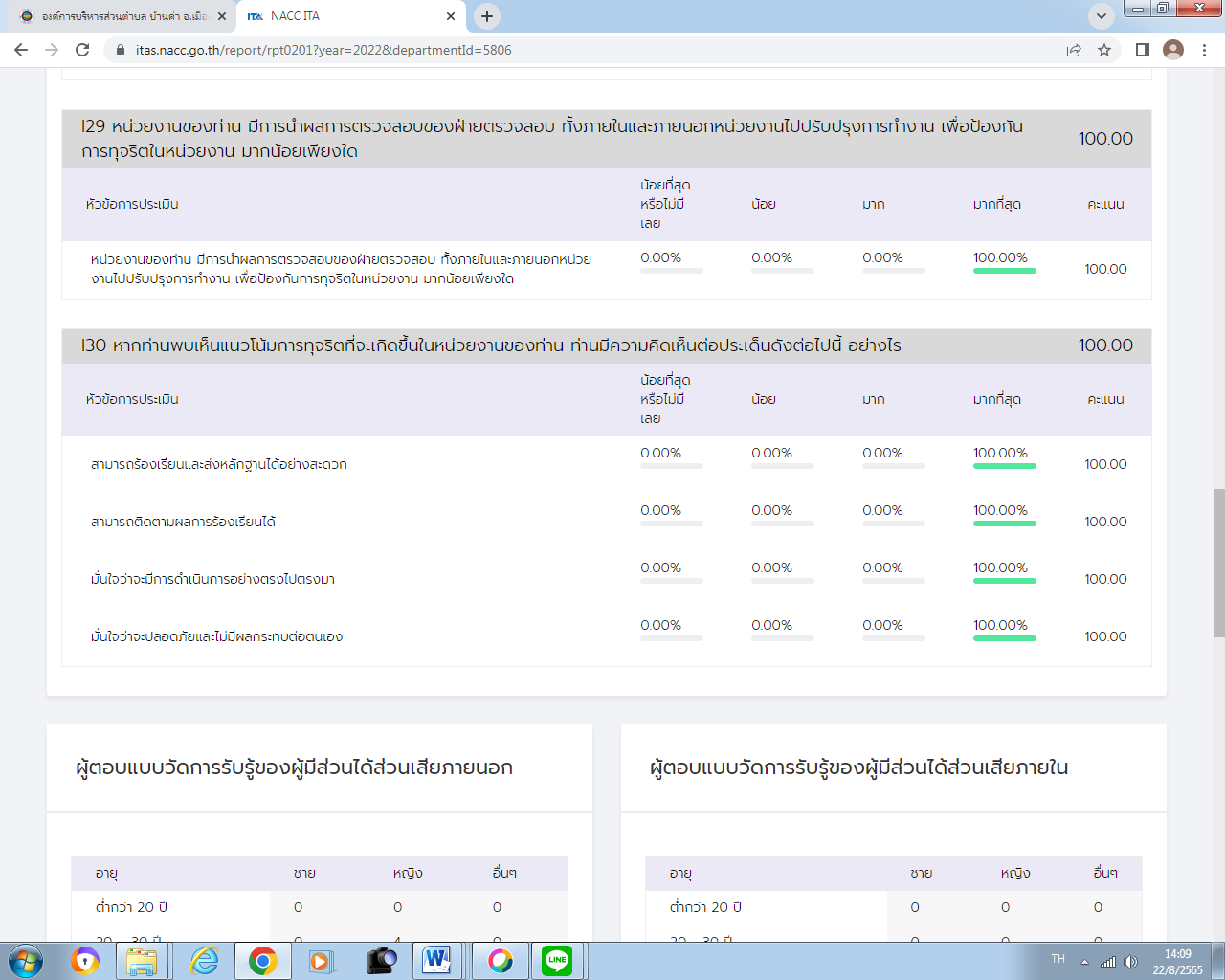 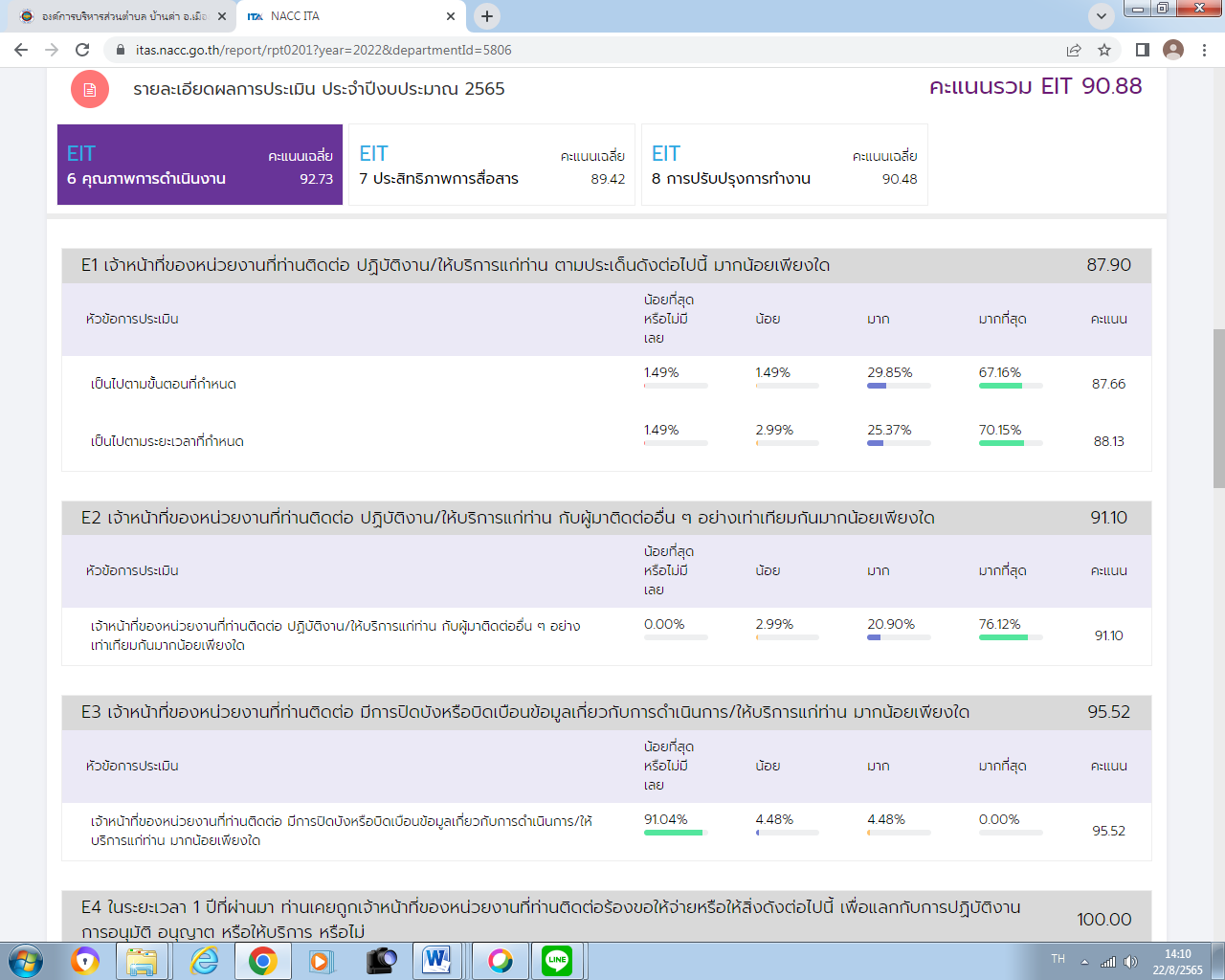 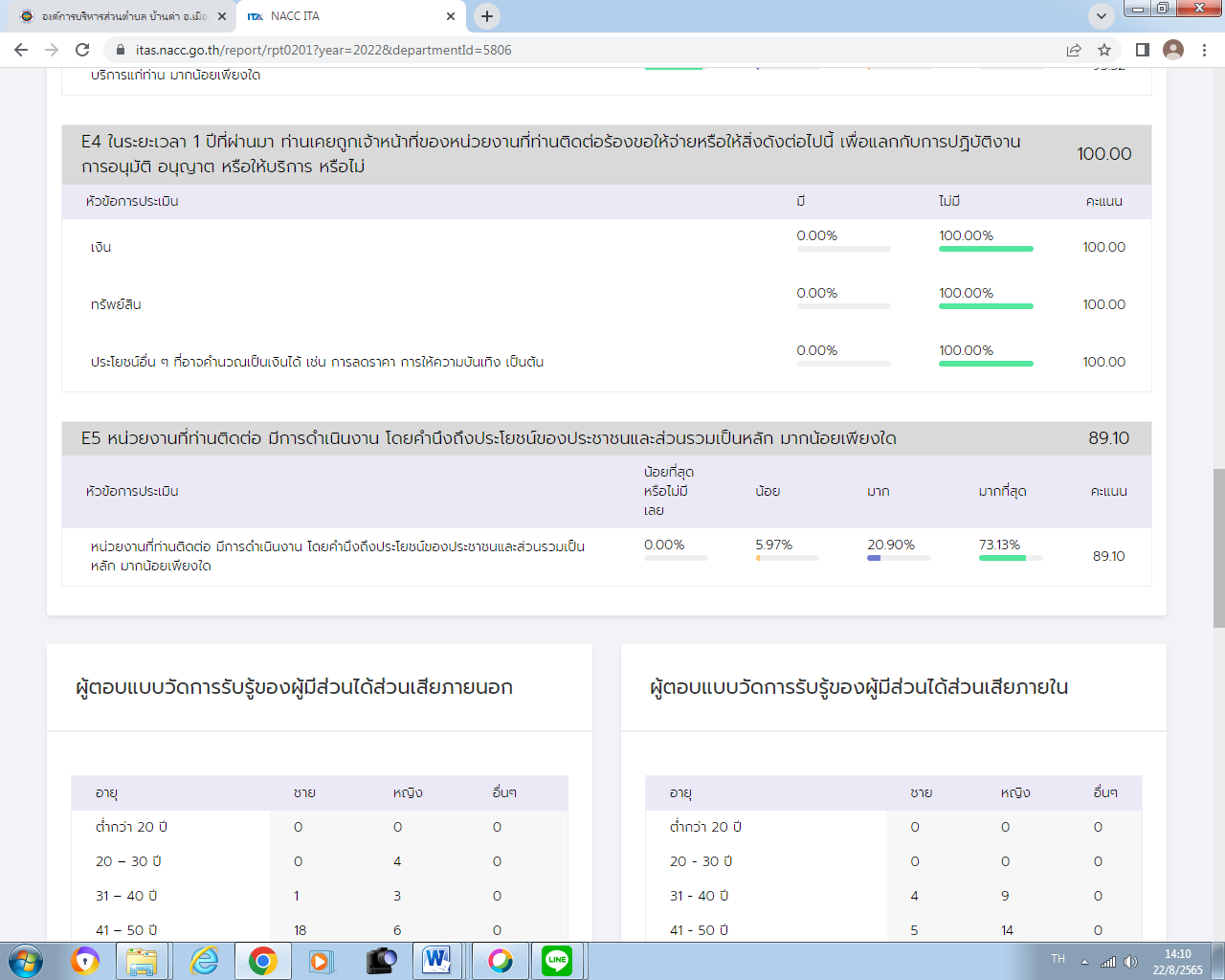 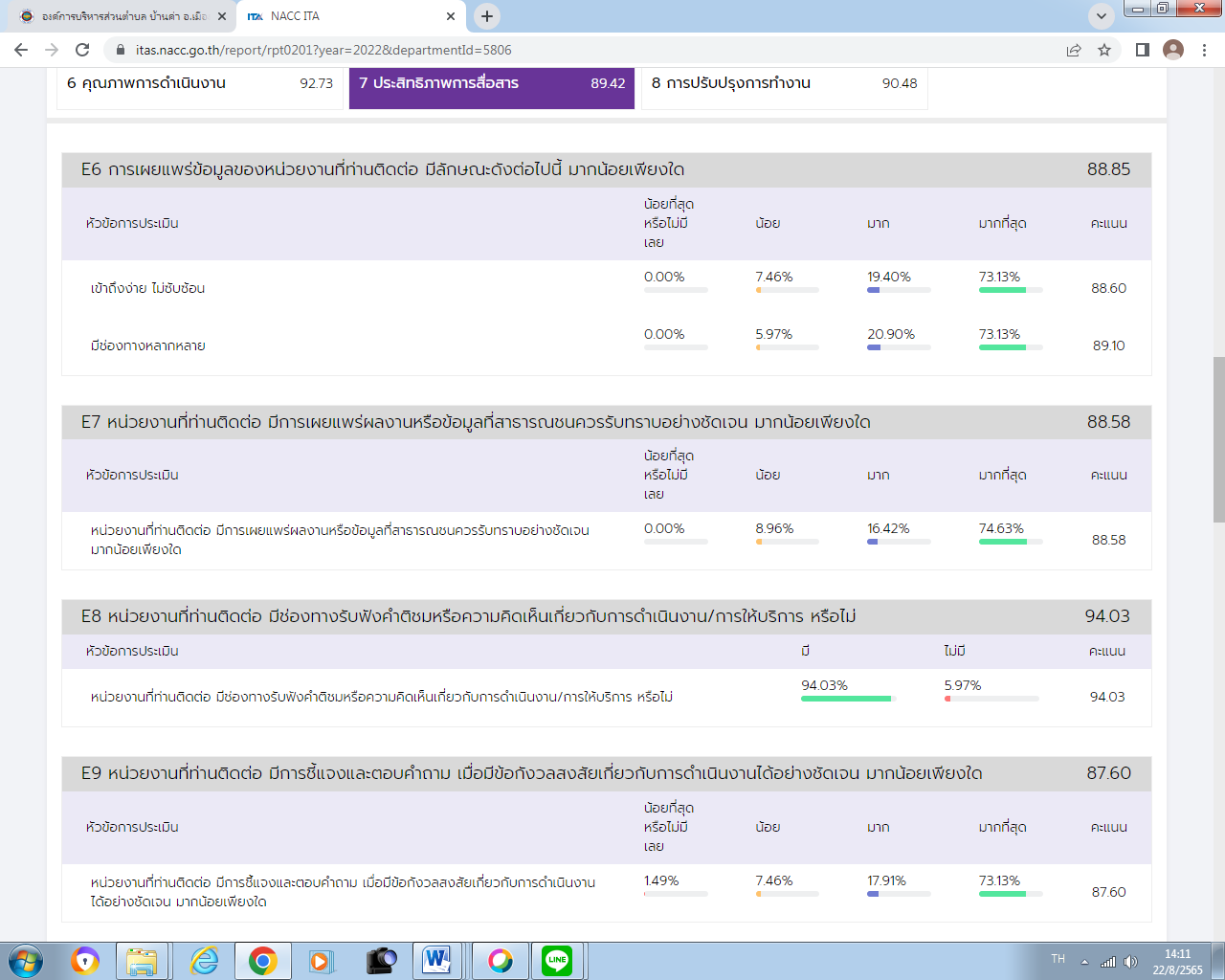 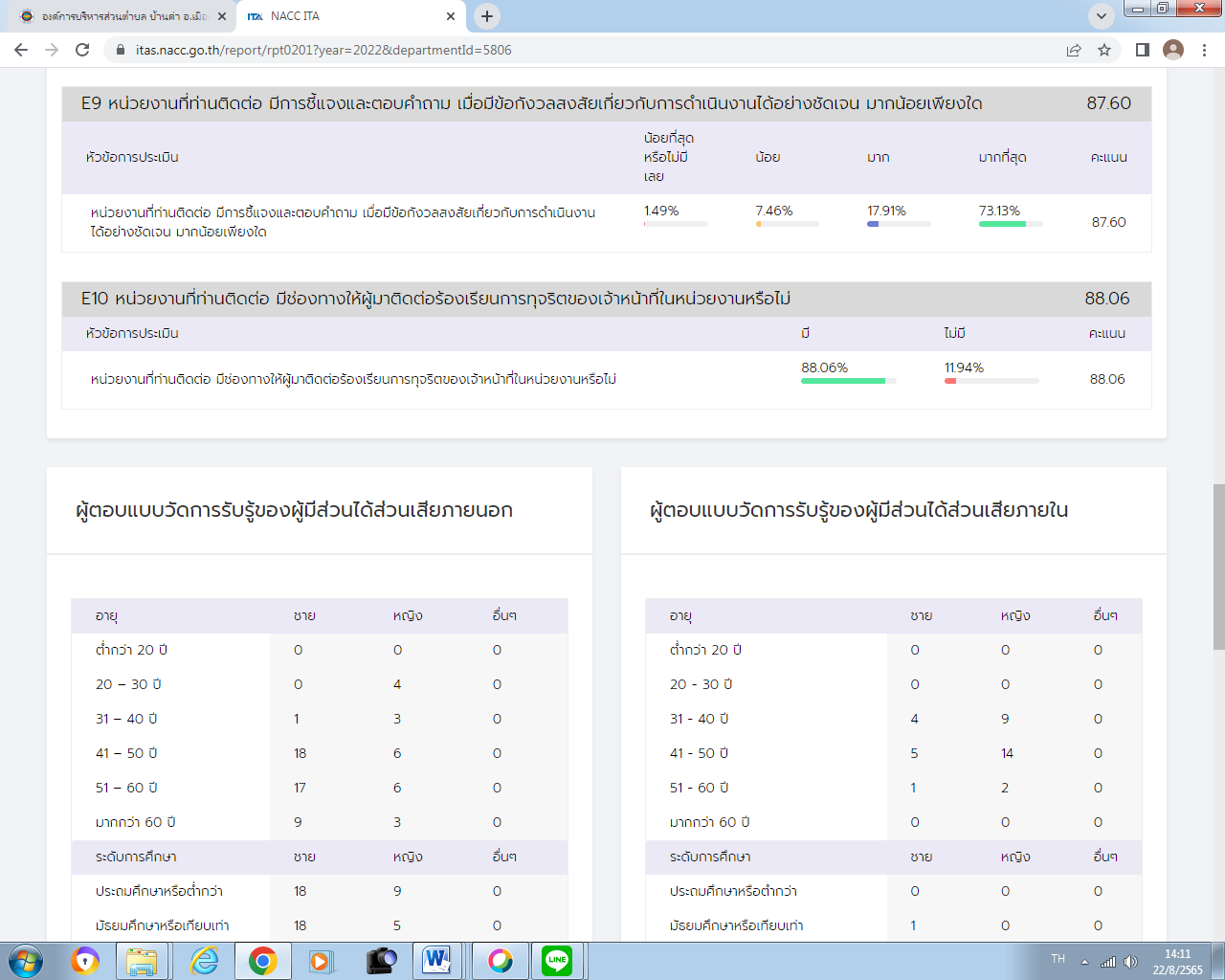 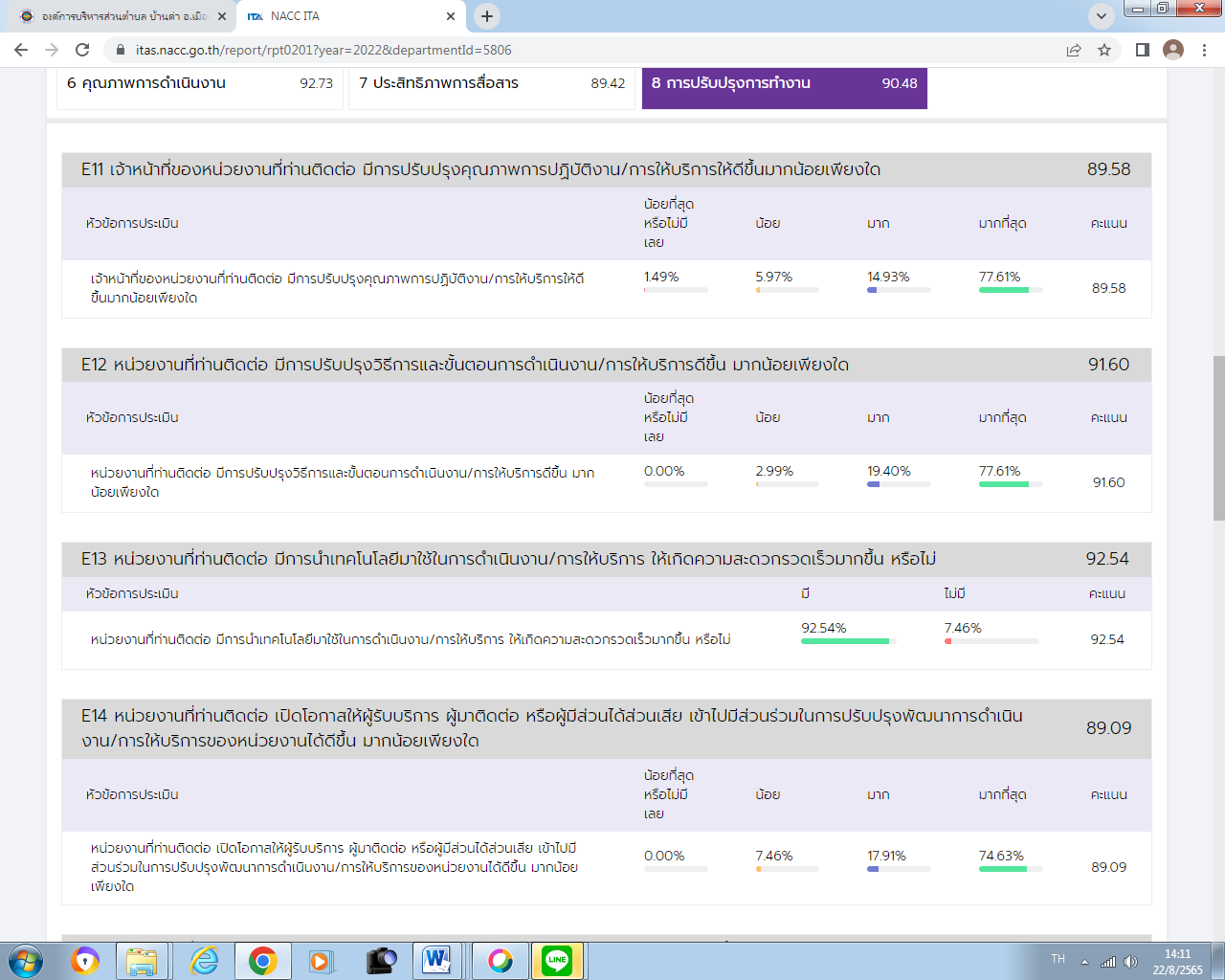 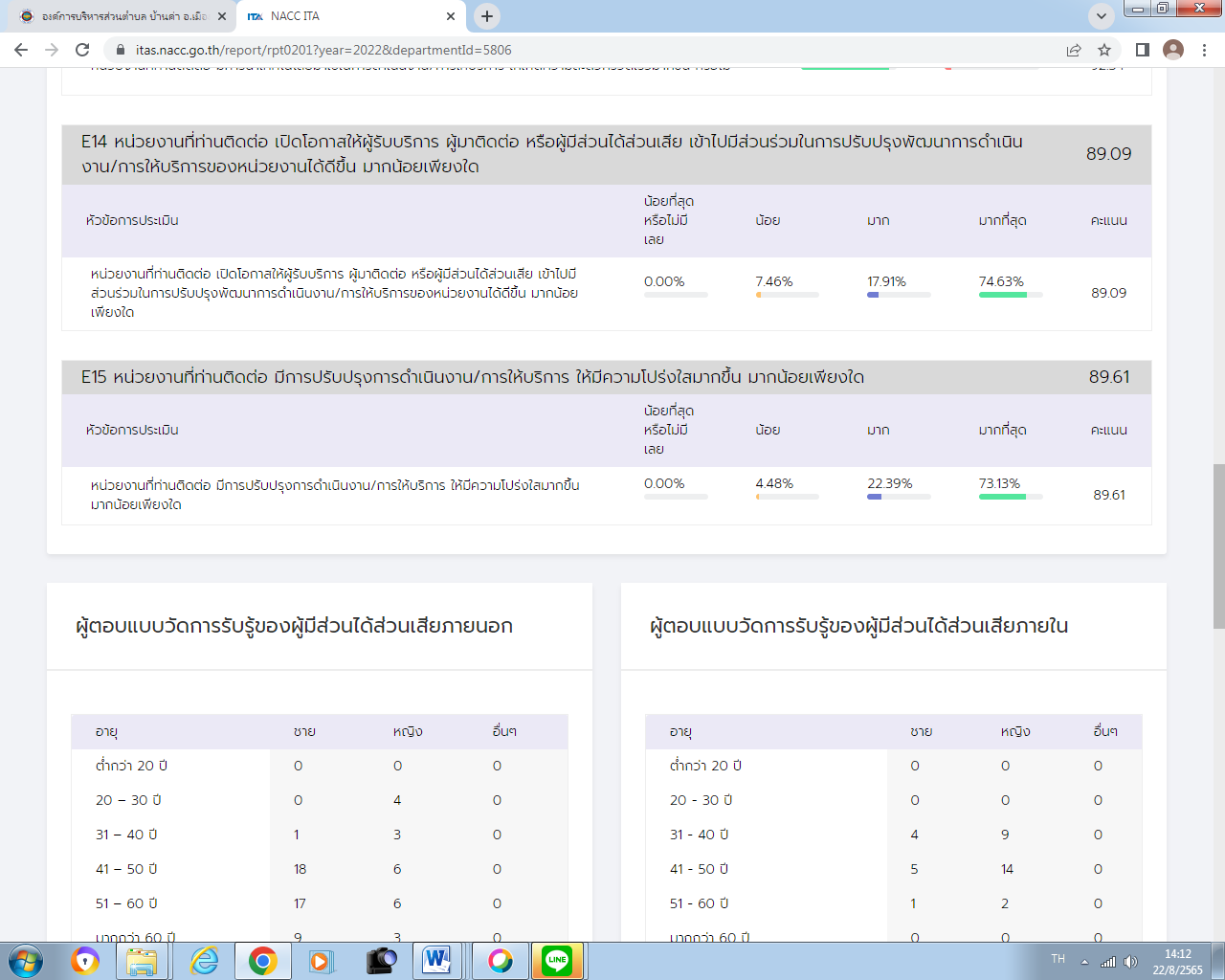 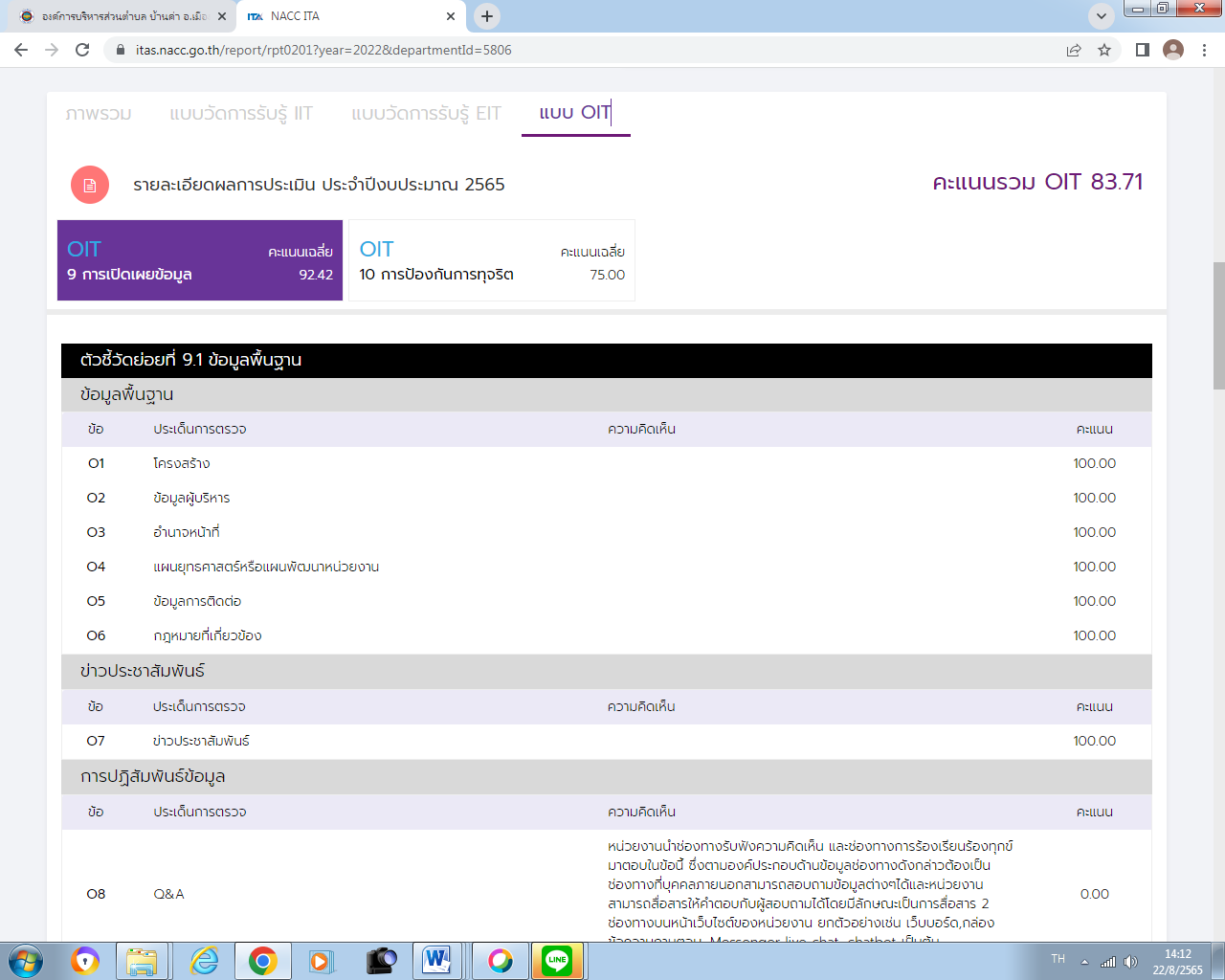 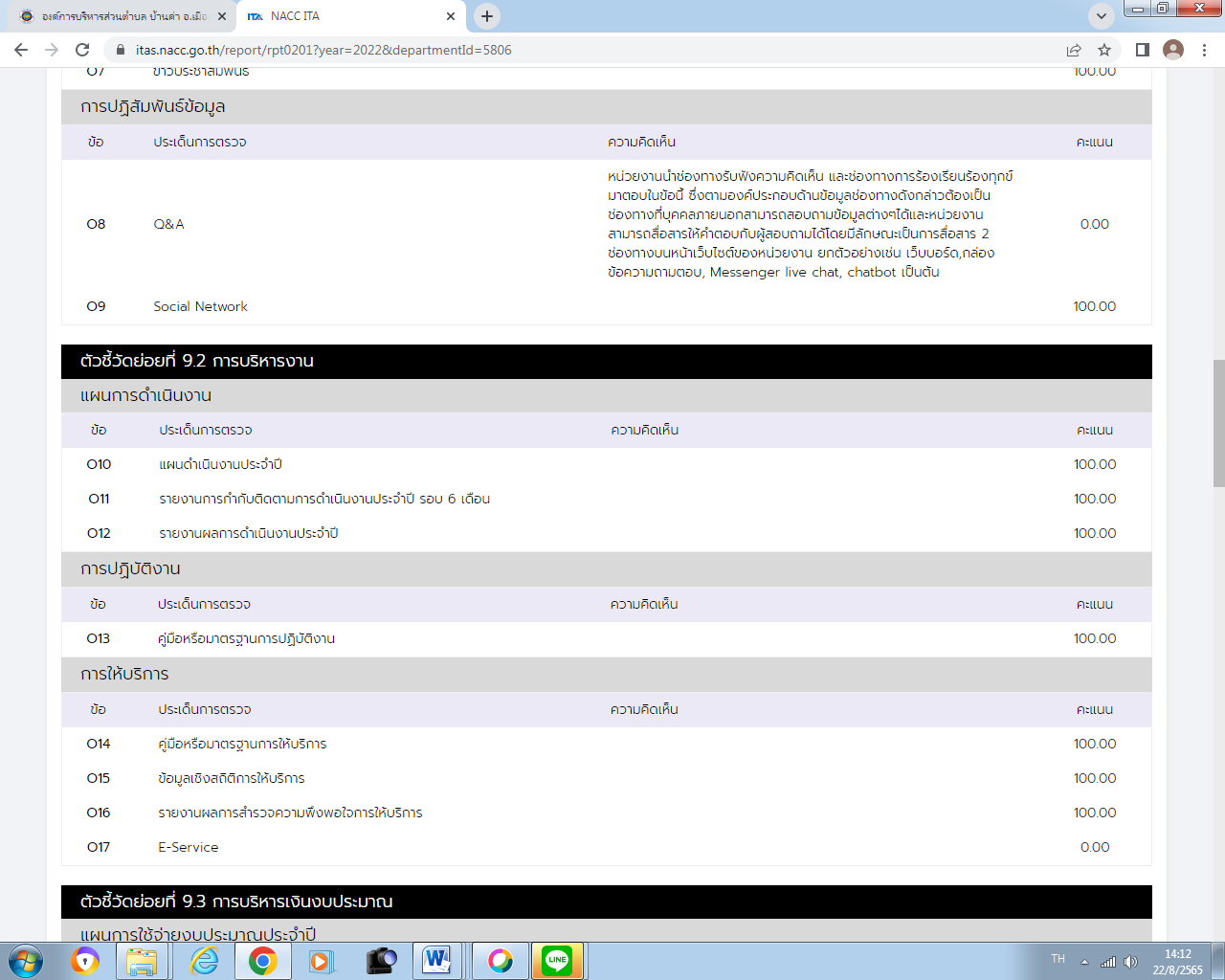 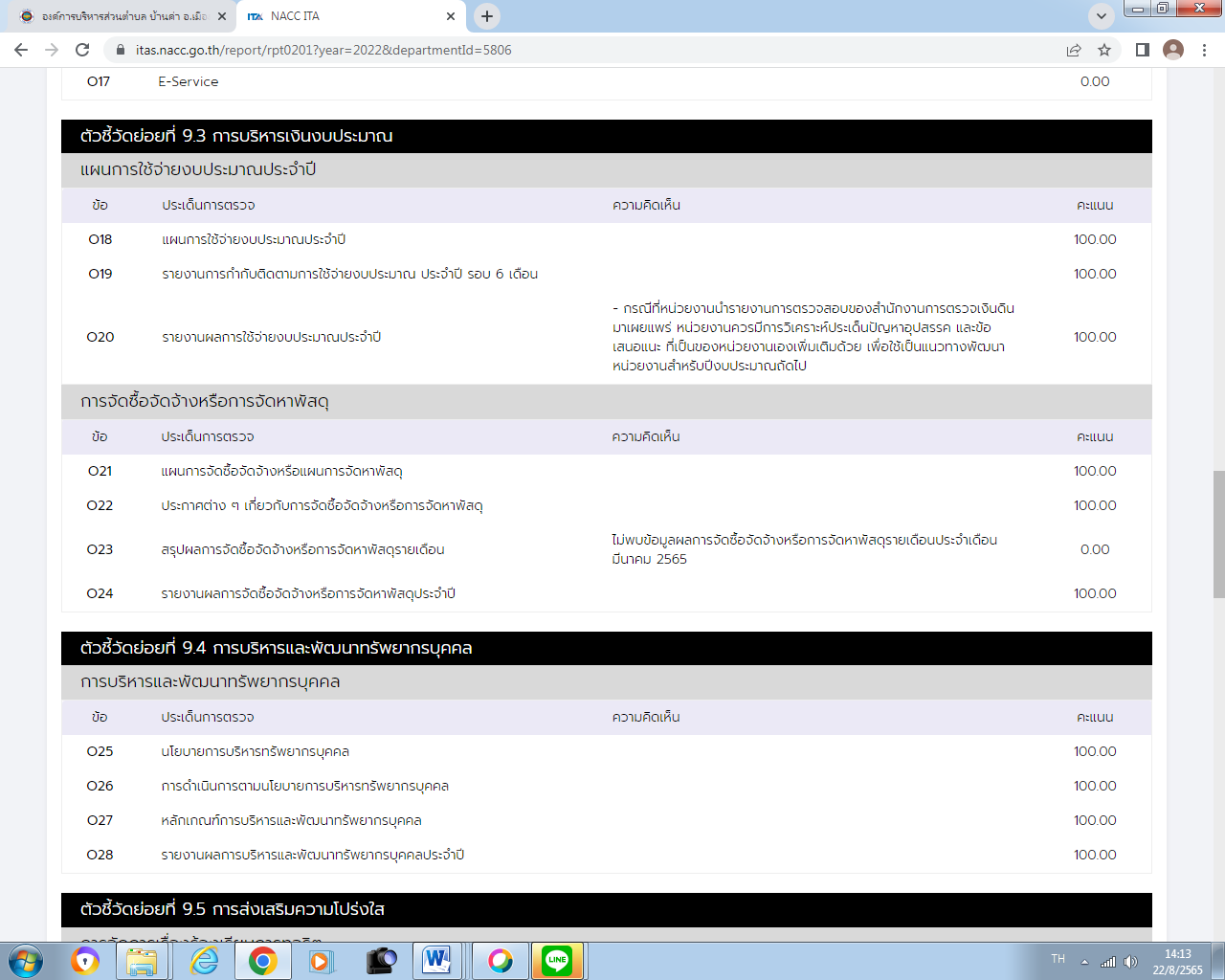 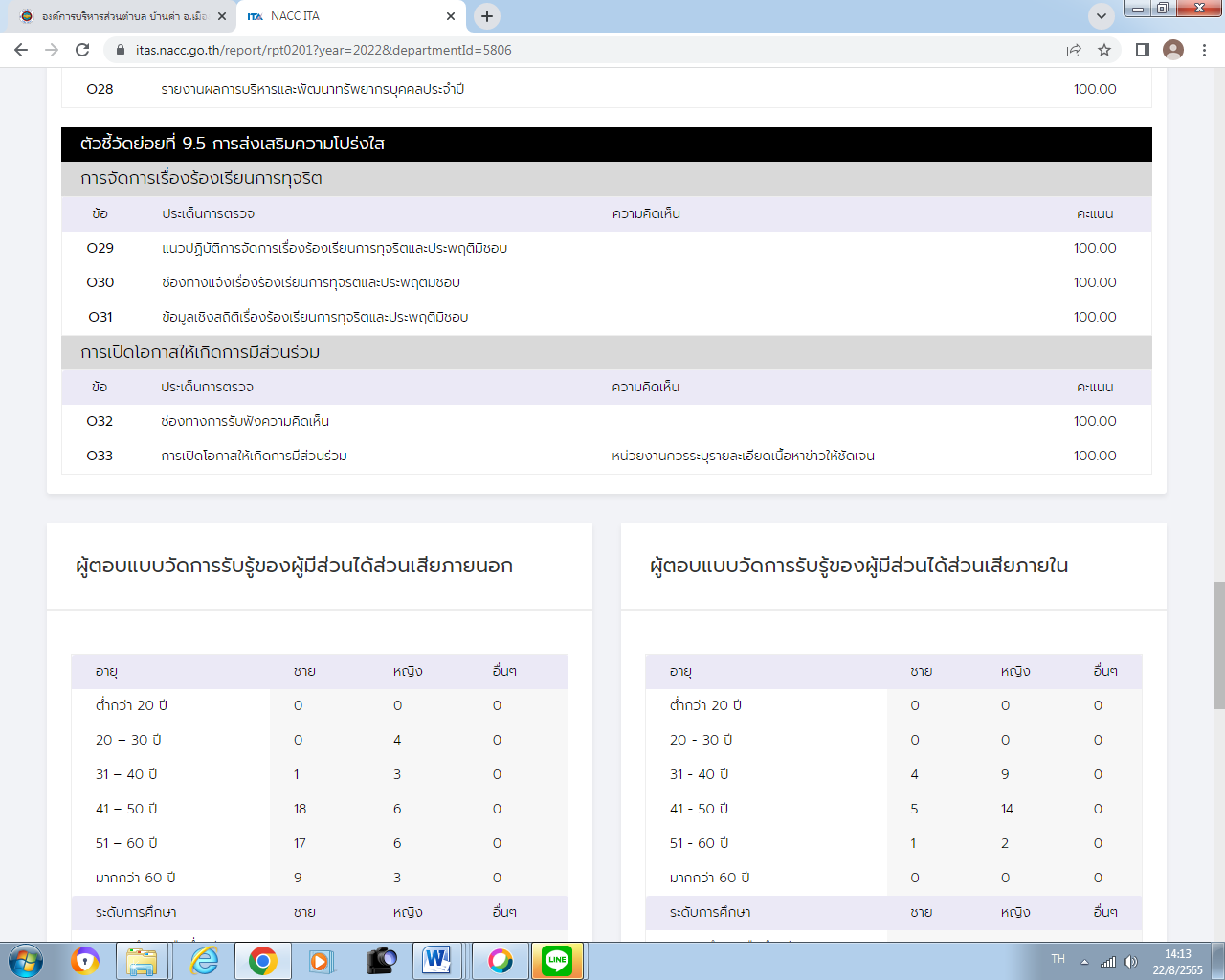 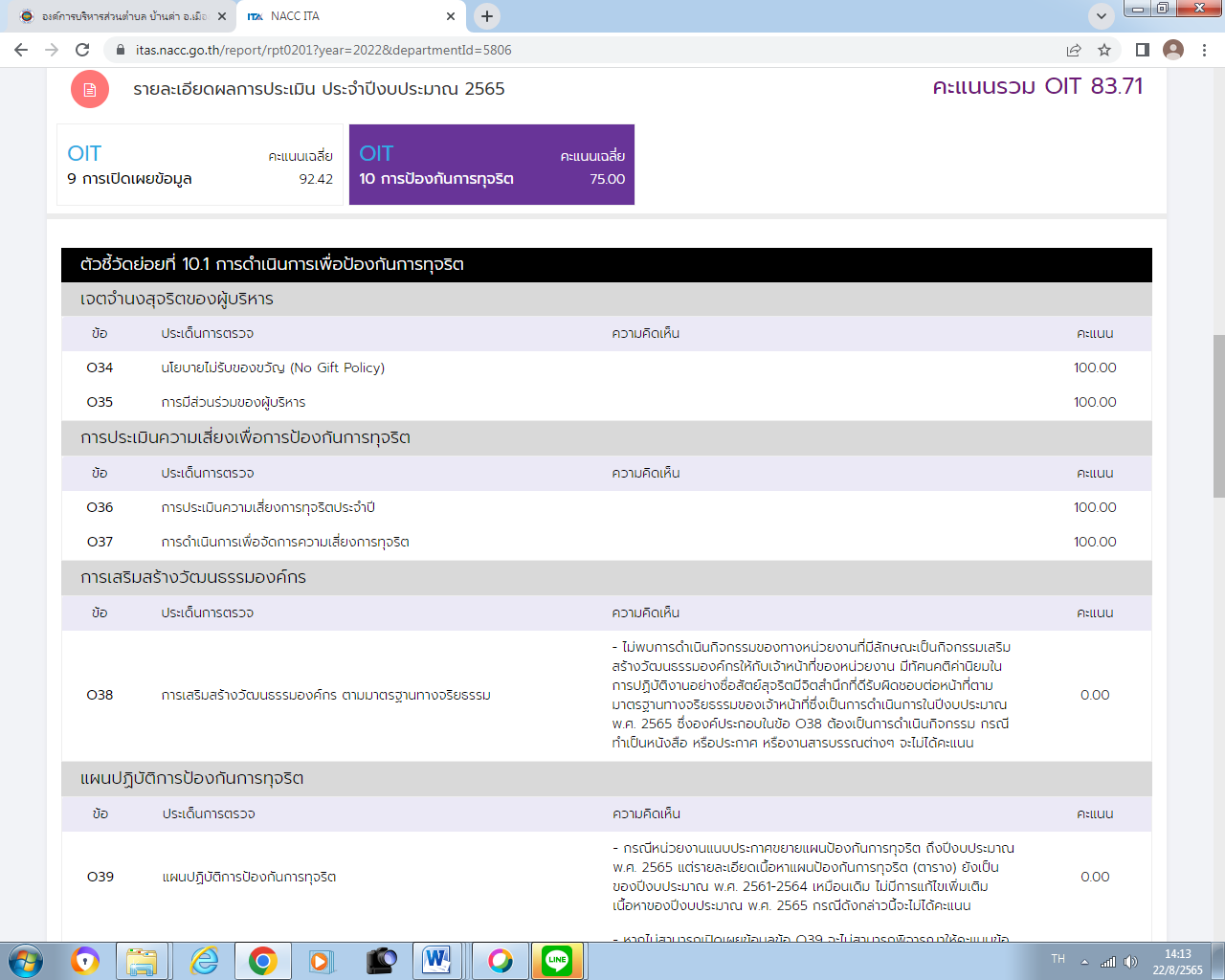 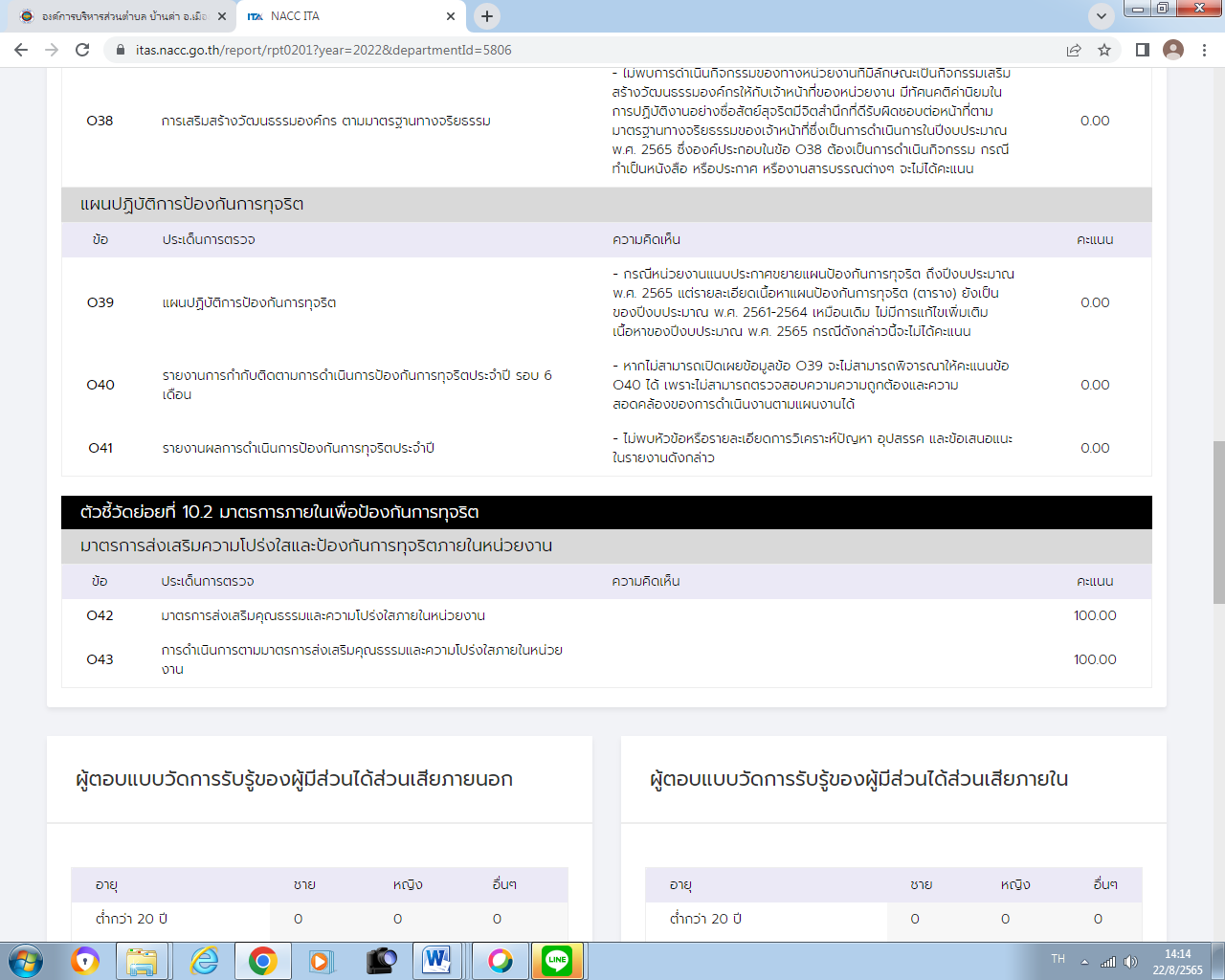 